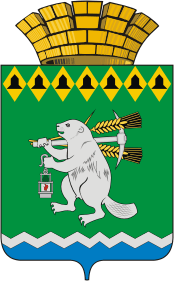 Дума Артемовского городского округаVI созыв 72 заседание        РЕШЕНИЕот 29 октября 2020 года                                   			                   № 731О рассмотрении протеста Артемовского городского прокурора на решение  Думы Артемовского городского округа от 27.02.2020 № 645 «О внесении  изменений в Программу управления собственностью  Артемовского городского округа на 2019-2021 годы»Рассмотрев протест Артемовского городского прокурора на решение  Думы Артемовского городского округа от 27.02.2020 № 645 «О внесении  изменений в Программу управления собственностью  Артемовского городского округа на 2019-2021 годы», поступивший в Думу Артемовского городского округа  05 октября 2020 года, изучив письмо Администрации Артемовского городского округа от 20.10.2020 № 7499/18, руководствуясь пунктом 59 Положения о муниципальных правовых актах в Артемовском городском округе , принятого решением Думы Артемовского городского округа  от 25.11.2010 № 985, статьей 23 Устава Артемовского городского округа Дума Артемовского городского округа РЕШИЛА:	1. Протест Артемовского городского прокурора на решение  Думы Артемовского городского округа от 27.02.2020 № 645 «О внесении  изменений в Программу управления собственностью  Артемовского городского округа на 2019-2021 годы» удовлетворить.	2.Главе Артемовского городского округа представить в Думу Артемовского городского округа проект решения «О признании утратившим силу решения  Думы Артемовского городского округа от 27.02.2020 № 645 «О внесении  изменений в Программу управления собственностью  Артемовского городского округа на 2019-2021 годы».	3. Контроль исполнения настоящего решения возложить на постоянную комиссию по вопросам местного самоуправления, нормотворчеству и регламенту (Угланов М.А.).Председатель ДумыАртемовского городского округа                                               К.М.Трофимов 